Tricky Words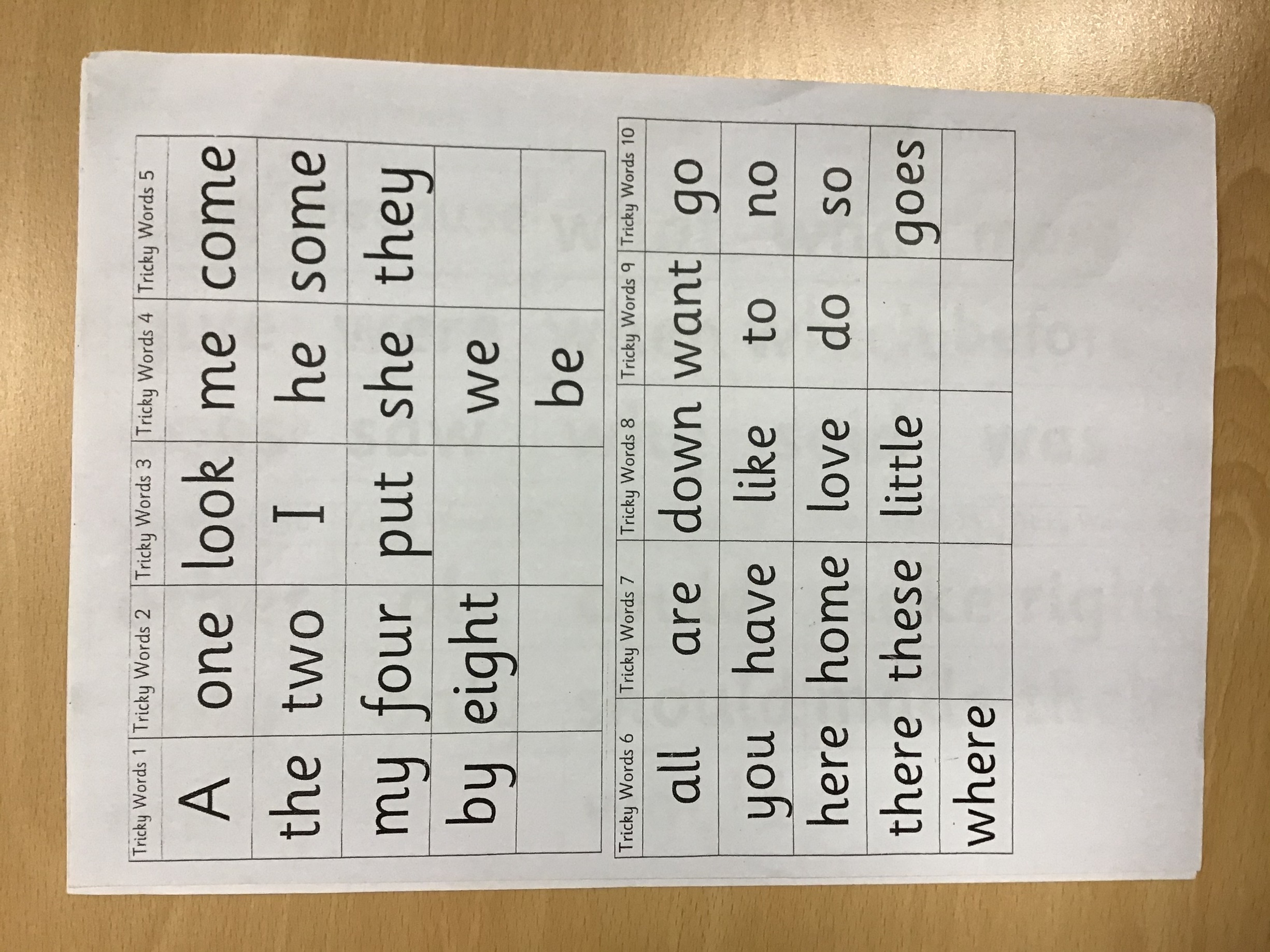 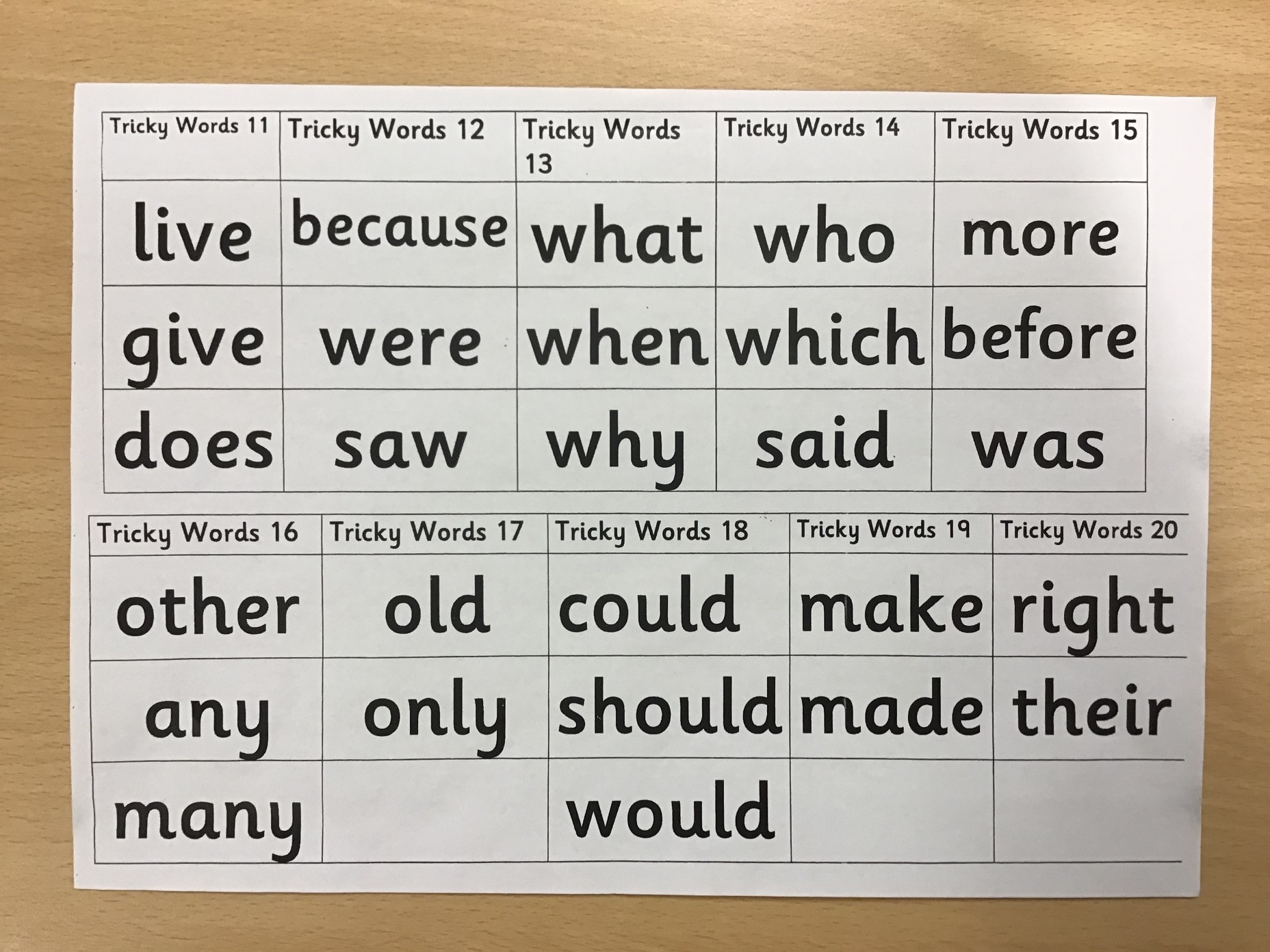 